Scope:This procedure applies to all employeesDefinitions:Procedural Requirements:Current PositionsA written job description exists for each position in the agency.  Changes to any job description require the approval of the Director of Human Resources.New PositionsA job description must be written for any new job and evaluated and placed on the wage and salary scale by the Director of Human Resources, prior to advertising or filling the position. ResponsibilitiesHuman Resources is responsible for periodically reviewing the job descriptions to ensure that they accurately reflect the duties and responsibilities of the job.  Reviews will also be completed at the request of the Department Director.The supervisor is responsible for reviewing the job description with the new employee.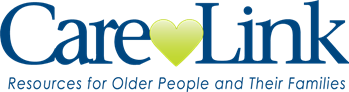 Subject of Procedure:	Job DescriptionsJob DescriptionsManual Section:  Human Resources
Number of Pages:  1Manual Section:  Human Resources
Number of Pages:  1Procedure Number:   135Originating Unit:  Human ResourcesOriginating Unit:  Human ResourcesEffective Date:November 1, 1998Rev. Date: Oct 25, 2022